Rechtwinkliges DreieckEin rechtwinkliges Dreieck ist ein Dreieck mit einem rechten Winkel.A= 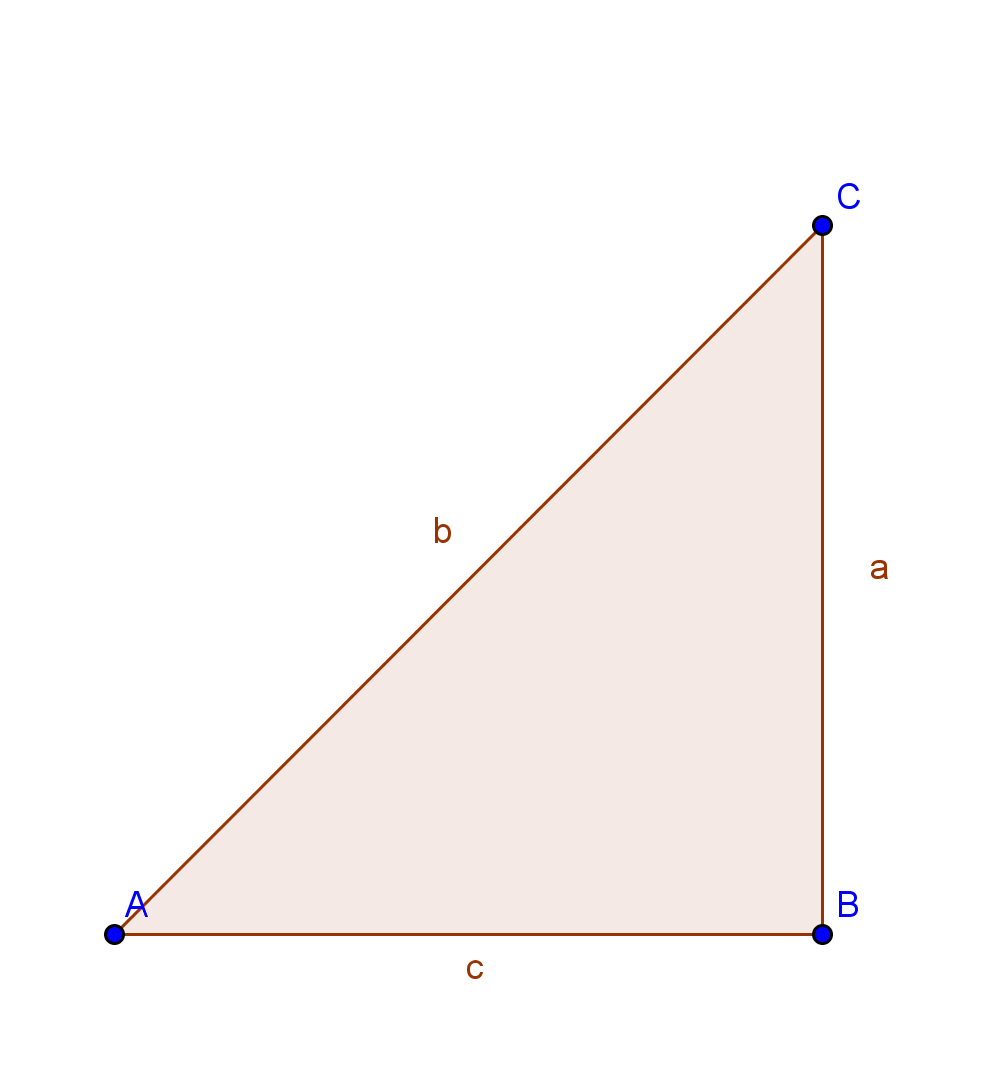 Satz des Pythagoras:c² = a² + b²h² = p ∗ qsin α = cos α = tan α = 